Сорок четвертое заседание третьего созываРЕШЕНИЕ5 августа 2016 года №  205 О внесении изменений в  решение Совета сельского поселения Мурсалимкинский сельсовет муниципального района Салаватский район Республики Башкортостан от 19 марта 2014 года № 132 «Об утверждении положения о сообщении муниципальными служащими и лицами, замещающими должности муниципальной службы о получении подарка в связи с их должностным положением или исполнением ими служебных (должностных) обязанностей, сдачи и оценки подарка, реализации (выкупа) и зачисления средств, полученных от его реализации»В целях приведения муниципального правового акта в соответствие с федеральным законодательством, Совет сельского поселения Мурсалимкинский сельсовет муниципального района Салаватский район Республики Башкортостан РЕШИЛ:Внести в решение Совета сельского поселения Мурсалимкинский сельсовет муниципального района Салаватский район Республики Башкортостан от 19 марта 2014 года № 132 «Об утверждении положения о сообщении муниципальными служащими и лицами, замещающими должности муниципальной службы о получении подарка в связи с их должностным положением или исполнением ими служебных (должностных) обязанностей, сдачи и оценки подарка, реализации (выкупа) и зачисления средств, полученных от его реализации» (далее – Положение) следующие изменения: Пункт 3 Положения изложить в следующей редакции:«Лица, замещающие муниципальные должности, муниципальные служащие не вправе получать подарки от физических (юридических) лиц в связи с их должностным положением или исполнением ими служебных (должностных) обязанностей, за исключением подарков, полученных в связи с протокольными мероприятиями, служебными командировками и другими официальными мероприятиями, участие в которых связано с исполнением ими служебных (должностных) обязанностей.».1.2. Пункт 4 Положения изложить в следующей редакции:
        «Лица, замещающие муниципальные должности, муниципальные служащие обязаны в порядке, предусмотренном настоящим положением, уведомлять обо всех случаях получения подарка в связи с протокольными мероприятиями, служебными командировками и другими официальными мероприятиями, участие в которых связано с исполнением ими служебных (должностных) обязанностей Администрацию сельского поселения Мурсалимкинский сельсовет муниципального района Салаватский район Республики Башкортостан (далее – администрация сельского поселения).».         2. Настоящее решение обнародовать на информационном стенде Администрации сельского поселения в здании администрации сельского поселения  Мурсалимкинский  сельсовет муниципального   района   Салаватский   район   Республики   Башкортостан по адресу:  Республика  Башкортостан, Салаватский  район,   с. Мурсалимкино ул. Строительная дом 15 и разместить на сайте Администрации сельского поселения по адресу:mursalimkino.ru          3.Контроль за исполнением данного решения возложить на постоянную комиссию Совета по социально-гуманитарным вопросам.Глава сельского поселения                                              А.Я. Садыков                                             БАШКОРТОСТАН РЕСПУБЛИКАҺЫСАЛАУАТ РАЙОНЫ МУНИЦИПАЛЬ РАЙОНЫНЫҢМӨРСӘЛИМ АУЫЛ СОВЕТЫ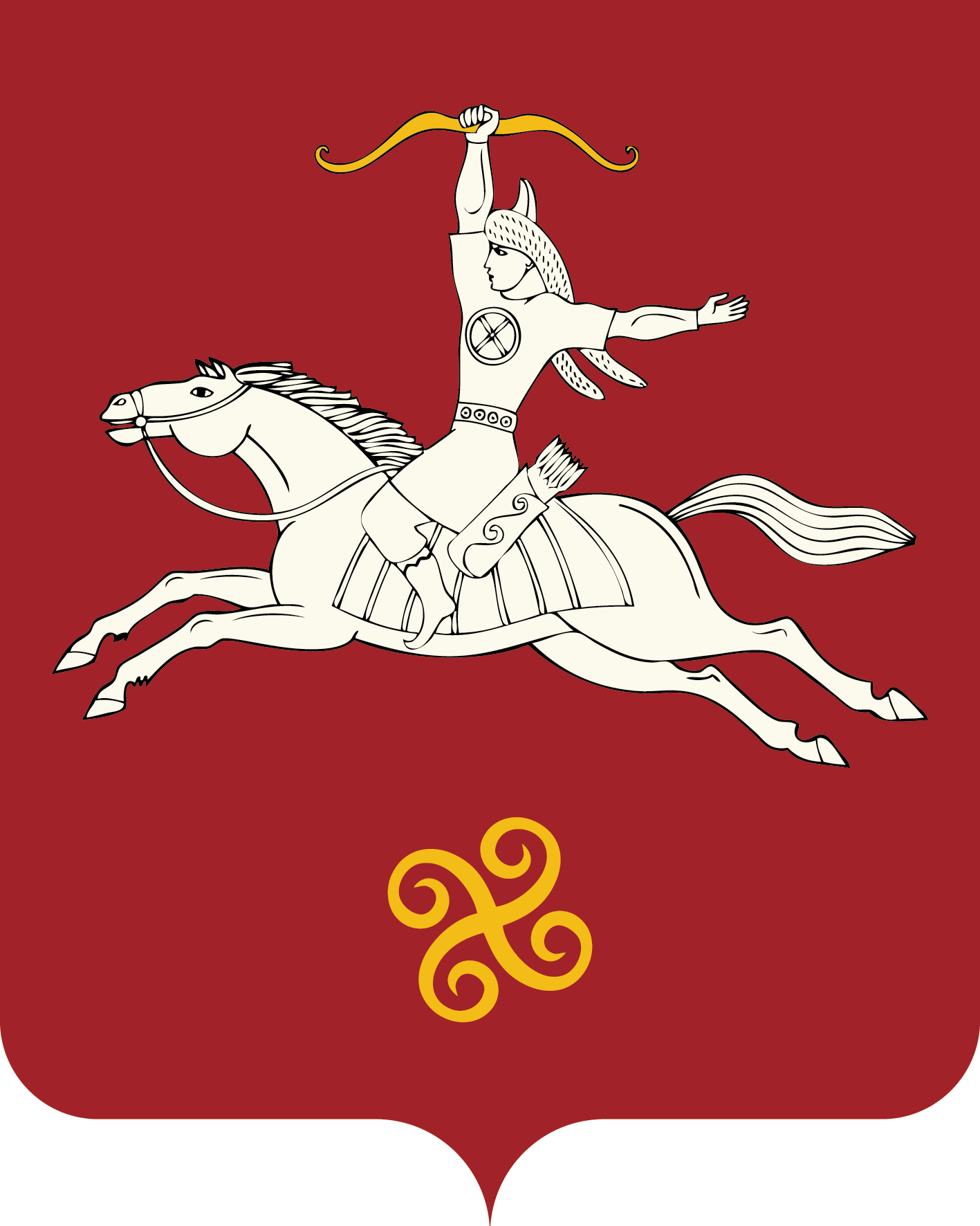 РЕСПУБЛИКА БАШКОРТОСТАНСОВЕТ СЕЛЬСКОГО ПОСЕЛЕНИЯ МУРСАЛИМКИНСКИЙ СЕЛЬСОВЕТМУНИЦИПАЛЬНОГО РАЙОНАСАЛАВАТСКИЙ РАЙОН Төзөлөш урамы, 15 йорт, Мөрсәлим ауылы, 452485тел. (34777) 2-43-32, 2-43-65              ул. Строительная , д 15 ,           с. Мурсалимкино,  452485  тел. (34777) 2-43-32, 2-43-65